В дополнение к информации, содержащейся в Документе 3, имею честь представить Конференции, в приложении, кандидатуру:г-на Малколма ДЖОНСОНА (Соединенное Королевство Великобритании и Северной Ирландии)   на пост заместителя Генерального секретаря Международного союза электросвязи. Д-р Хамадун И. ТУРЕ
Генеральный секретарьПриложение: 1Представительство Соединенного Королевства
ЖеневаОт Постоянного представителя
58 Avenue Louis Casai
1216 Cointrin
SwitzerlandТел.: 	+41(0) 22 918 2325
Факс: 	+41(0) 22 918 2344
Эл. почта: 	Lynne.Sowerby@fco.gov.uk22 октября 2013 годаД-ру Хамадуну И. Туре
Генеральному секретарю
Международный союз электросвязи
ЖЕНЕВАУважаемый г-н Генеральный секретарь,Малколм Джонсон: кандидатура на пост заместителя Генерального секретаря МСЭОт имени Соединенного Королевства Великобритании и Северной Ирландии имею честь подтвердить, что правительство Соединенного Королевства официально поддерживает кандидатуру Малколма Джонсона на должность заместителя Генерального секретаря на выборах в ходе Полномочной конференции МСЭ (ПК-14), которая состоится в Пусане, Республика Корея, с 20 октября по 7 ноября 2014 года. Несомненно, Вы хорошо знаете о том огромном вкладе, который Малколм Джонсон внес в работу МСЭ в течение срока его пребывания в должности Директора Бюро стандартизации электросвязи с 2006 года и ранее, в том числе продвигая вперед работу в областях "преодоление разрыва в стандартизации", "ИКТ и изменение климата", а также организуя работу, которая позволила внедрить бесплатный доступ к Рекомендациям МСЭ-Т. Малколм Джонсон всегда был ведущим инициатором программы, направленной на решение вызывающих озабоченность проблем развивающихся стран, связанных с отсутствием функциональной совместимости и соответствия стандартам МСЭ, а также инициатором начала процесса рассмотрения работы МСЭ-Т на предстоящие годы.  Благодаря руководству Малколма Джонсона Всемирная ассамблея по стандартизации электросвязи (ВАСЭ), проводившаяся в Дубае в прошлом году, имела огромный успех, и он обеспечил постоянное участие в работе МСЭ-Т основных заинтересованных сторон, включая университеты и исследовательские институты. Во время пребывания в этой должности он энергично и творчески откликался на Ваши поручения, касающиеся реформирования бюджета и Секретариата МСЭ, и мне известно, что он по-прежнему является активным и готовым к сотрудничеству членом Вашего руководящего состава и МСЭ в целом.Хотела бы воспользоваться этой возможностью, чтобы от имени Соединенного Королевства Великобритании и Северной Ирландии высоко оценить целеустремленность и энергию, которые Вы привнесли в МСЭ за время Вашего пребывания в должности Генерального секретаря, и заверить Вас в нашем высочайшем почтении.Надеемся на продолжение наших отношений с МСЭ в предстоящие месяцы.С уважением,Карен Пирс
Кавалер Ордена Святого Михаила и Святого Георгия 
Посол и Постоянный представитель при ООН и других международных организациях
Женева Малколм ДжонсонКандидатура на пост заместителя Генерального секретаря, выборы МСЭ 2014 года"МСЭ для всех: укрепление консенсуса, сотрудничества и потенциала"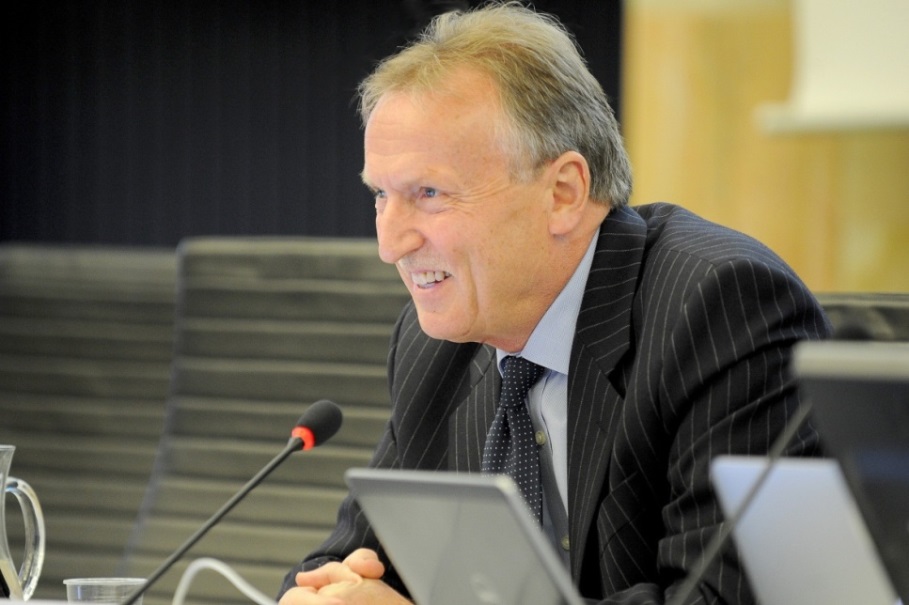 ОПЫТ РАБОТЫ И ДОСТИЖЕНИЯС 2007 года – по настоящее время: Директор Бюро стандартизации электросвязи С 1991 по 2006 год являлся главой и заместителем главы делегации Соединенного Королевства на всех конференциях и ассамблеях МСЭ, а также руководителем и заместителем руководителя в консультативных группах трех СекторовБыл председателем Группы по реформированию в области стандартизации перед ПК-02Участвовал в создании группы Содружества МСЭ (2002 г.)Четырехлетний опыт работы в Европейской комиссии – отвечал за разработку проектов и законодательства, связанных с разработкой технических стандартов GSM и DECTПредставлял Европейскую комиссию в СЕПТ и ЕТСИОдин из инициаторов процесса проведения региональных подготовительных мероприятий к конференциям МСЭ, участвовал в создании и был председателем первой межрегиональной группы по подготовке к конференции МСЭ (ВКР-95)Участвовал в организации процесса СЕПТ по подготовке к конференциям МСЭ с общими предложениями европейских стран и процедурами координации, способствовал распространению этой модели в других регионахНА ПОСТУ ДИРЕКТОРА БСЭИзменил тенденцию к сокращению количества членов МСЭ-Т; с 2007 года в работе МСЭ-Т стала участвовать 41 новая страна, в основном из числа развивающихся стран.С 2006 года обеспечивал, чтобы уровень бюджета поддерживался на неизменном уровне, при этом объем выполненной работы увеличился на 60 процентов, а количество видов деятельности Сектора утроилось. В настоящее время в руководящий состав исследовательских комиссий входят представители 35 стран, 25 из которых относятся к числу развивающихся стран.  Введение новой категории членов – "Академические организации" – привело к тому, что с 2011 года членами МСЭ-Т стали 42 университета. Расширилось сотрудничество с основными органами и форумами по стандартам.Расширился доступ к Рекомендациям МСЭ-Т. Отмена платы за доступ привела к тому, что теперь ежегодно загружается более 2 млн. копий Рекомендаций по сравнению с тем, что ранее за год продавалось 5 тыс. копий. Более часто стало использоваться дистанционное участие – в 2012 году проведено более 600 собраний, и из них более 500 собраний были полностью виртуальными.Началась существенная реструктуризация БСЭ в целях повышения эффективности и направления ресурсов на выполнение расширенных на ВАСЭ мандатов. Внедрение в БСЭ работы на безбумажной основе, что позволяет ежегодно экономить более 500 тыс. страниц формата А4. Введение крупных программ в области доступности, изменения климата, соответствия и функциональной совместимости.Создание научной конференции МСЭ "Калейдоскоп", Глобального симпозиума по стандартам, Группы главных директоров по технологиям и введение отчетов о наблюдении за технологиями. Участвовал в организации и возглавлял проведение очень успешных Всемирных ассамблей по стандартизации электросвязи 2008 и 2012 годов, обе из которых значительно расширили мандат МСЭ-Т. Возглавлял ряд межсекторальных инициатив, таких как политика МСЭ в области этики. ОБЩАЯ ИНФОРМАЦИЯГРАЖДАНСТВО:  ВеликобританияРОДИЛСЯ:  Траллунг, Уэльс, 19 июня 1947 годаСЕМЕЙНОЕ ПОЛОЖЕНИЕ:  женат, имеет дочьЗНАНИЕ ЯЗЫКОВ:  английский (родной язык), французский и немного испанскийОБРАЗОВАНИЕ:  магистр наук, бакалавр наук (1 класс с отличием), Уэльский университет; дипломированный инженер; член Инженерно-технического институтаТРУДОВАЯ ДЕЯТЕЛЬНОСТЬ2007 г. – по настоящее время:  Директор БСЭ2003–2006 годы:  Управление связи (Ofcom) Соединенного Королевства, Международный координатор, ответственный за деятельность Соединенного Королевства в МСЭ и СЕПТ1992–2003 годы:  Директор Агентства по радиосвязи Соединенного Королевства1987–1992 годы:  Европейская комиссия, Отдел регулирования электросвязиРАНЕЕ:  Представитель Соединенного Королевства во многих других международных организациях, включая Международную морскую организацию, ИНМАРСАТ и Европейское космическое агентство______________Полномочная конференция (ПК-14)
Пусан, 20 октября – 7 ноября 2014 г.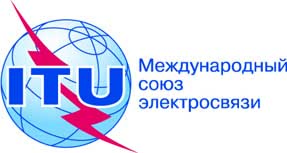 ПЛЕНАРНОЕ ЗАСЕДАНИЕДокумент 7-RПЛЕНАРНОЕ ЗАСЕДАНИЕ22 октября 2013 годаПЛЕНАРНОЕ ЗАСЕДАНИЕОригинал: английскийЗаписка Генерального секретаряЗаписка Генерального секретаряКАНДИДАТУРА НА ПОСТ ЗАМЕСТИТЕЛЯ ГЕНЕРАЛЬНОГО СЕКРЕТАРЯКАНДИДАТУРА НА ПОСТ ЗАМЕСТИТЕЛЯ ГЕНЕРАЛЬНОГО СЕКРЕТАРЯ